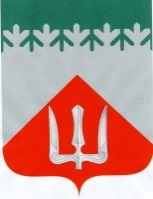 А Д М И Н И С Т Р А Ц И ЯВолховского муниципального районаЛенинградской  областиП О С Т А Н О В Л Е Н И Е    от 31 октября 2018 г.                                                                    № 3028   ВолховОб утверждении перечнямуниципальных программВолховского муниципального районаЛенинградской области(с изм. от 30.03.2020г. № 916)В целях реализации Плана мероприятий по реализации Стратегии социально-экономического развития МО Волховский муниципальный район Ленинградской области на период до 2030 года, утвержденного решением Совета депутатов Волховского муниципального района от 20 декабря 2017 года № 97, на основании ст.179 Бюджетного Кодекса Российской Федерации, в соответствии с постановлением администрации Волховского муниципального района от 12 марта 2018г. № 615 «Об утверждении порядка разработки, реализации  и оценки эффективности муниципальных программ Волховского муниципального района Ленинградской области» (с изм.  от 20 марта 2018 г.   № 718) п о с т а н о в л я ю:1. Утвердить  Перечень муниципальных программ Волховского муниципального района Ленинградской области виде приложения к настоящему постановлению.2. Считать утратившим силу с 01.01.2019г. приложение 1 к постановлению администрации Волховского муниципального района от 23.10.2013г. № 3207 (с изменениями) «Об утверждении перечня муниципальных программ Волховского муниципального района Ленинградской области и МО город Волхов».3. Постановление вступает в силу на следующий день после его официального опубликования. 3. Контроль за исполнением постановления возложить на заместителя главы администрации по экономике и инвестиционной политике А.С. ИвановаГлава администрации 								А.М. БелицкийИсп. Ефремова И.М. 78-975Утвержденпостановлением администрацииВолховского муниципального районаот 31.10.2018г. № 3028(с изм. от 30.03.2020г. №916)(Приложение )Перечень муниципальных программ Волховского муниципального района№ п/п муниципальной программыНаименование муниципальной программы Волховского муниципального районаОтветственный исполнитель Основные направления реализации муниципальных программ (наименование подпрограмм)Соисполнитель муниципальной программы 1Муниципальная программа Волховского муниципального района "Обеспечение устойчивого функционирования и развития транспортной системы, дорожной, коммунальной и инженерной инфраструктуры и повышение энергоэффективности в Волховском муниципальном районе"Комитет по ЖКХ, жилищной политики администрации Волховского муниципального районаЭнергосбережение и повышение энергетической эффективности на территории Волховского муниципального района Отсутствует1Муниципальная программа Волховского муниципального района "Обеспечение устойчивого функционирования и развития транспортной системы, дорожной, коммунальной и инженерной инфраструктуры и повышение энергоэффективности в Волховском муниципальном районе"Комитет по ЖКХ, жилищной политики администрации Волховского муниципального районаЭнергетика Волховского муниципального районаОтсутствует1Муниципальная программа Волховского муниципального района "Обеспечение устойчивого функционирования и развития транспортной системы, дорожной, коммунальной и инженерной инфраструктуры и повышение энергоэффективности в Волховском муниципальном районе"Комитет по ЖКХ, жилищной политики администрации Волховского муниципального районаГазификация Волховского муниципального района Отсутствует1Муниципальная программа Волховского муниципального района "Обеспечение устойчивого функционирования и развития транспортной системы, дорожной, коммунальной и инженерной инфраструктуры и повышение энергоэффективности в Волховском муниципальном районе"Комитет по ЖКХ, жилищной политики администрации Волховского муниципального районаРазвитие транспортной системы и дорожной инфраструктурыОтсутствует2Муниципальная программа Волховского муниципального района "Обеспечение качественным жильем граждан на территории Волховского муниципального района"Комитет по ЖКХ, жилищной политики администрации Волховского муниципального районаПодпрограммы отсутствуютОтсутствует3Муниципальная программа Волховского муниципального района "Управление муниципальными финансами и муниципальным  долгом Волховского муниципального района"Комитет финансов Волховского муниципального района Создание условий для эффективного и ответственного управления муниципальными финансами, повышения устойчивости бюджетов муниципальных образований Волховского муниципального района Ленинградской областиОтсутствует3Муниципальная программа Волховского муниципального района "Управление муниципальными финансами и муниципальным  долгом Волховского муниципального района"Комитет финансов Волховского муниципального района Управление муниципальным долгом Волховского муниципального района Ленинградской областиОтсутствует3Муниципальная программа Волховского муниципального района "Управление муниципальными финансами и муниципальным  долгом Волховского муниципального района"Комитет финансов Волховского муниципального района Повышение прозрачности и открытости бюджета Волховского муниципального районаОтсутствует4Муниципальная программа Волховского муниципального района "Развитие культуры в Волховском муниципальном районе"Отдел по культуре спорту, молодёжной политике и туризму администрации Волховского муниципального районаОбеспечение доступа жителей Волховского муниципального района к культурным ценностямОтсутствует4Муниципальная программа Волховского муниципального района "Развитие культуры в Волховском муниципальном районе"Отдел по культуре спорту, молодёжной политике и туризму администрации Волховского муниципального районаСохранение и развитие народной культуры и самодеятельного творчества в Волховском муниципальном районеОтсутствует4Муниципальная программа Волховского муниципального района "Развитие культуры в Волховском муниципальном районе"Отдел по культуре спорту, молодёжной политике и туризму администрации Волховского муниципального районаОбеспечение условий реализации муниципальной программы Волховского муниципального района "Развитие культуры в Волховском муниципальном районе"Отсутствует5Муниципальная программа Волховского муниципального района "Развитие физической культуры и спорта в Волховском муниципальном районе"Отдел по спорту и молодёжной политике администрации Волховского муниципального районаРазвитие физической культуры и массового спорта в  Волховском муниципальном районеОтсутствует5Муниципальная программа Волховского муниципального района "Развитие физической культуры и спорта в Волховском муниципальном районе"Отдел по спорту и молодёжной политике администрации Волховского муниципального районаРазвитие адаптивной физической культуры и спорта для лиц с ограниченными возможностями здоровья и инвалидов в Волховском муниципальном районеОтсутствует5Муниципальная программа Волховского муниципального района "Развитие физической культуры и спорта в Волховском муниципальном районе"Отдел по спорту и молодёжной политике администрации Волховского муниципального районаРазвитие объектов физической культуры и спорта в Волховском муниципальном районеОтсутствует6Муниципальная программа Волховского муниципального района "Современное образование в Волховском муниципальном районе"Комитет по образованию администрации Волховского муниципального районаРазвитие дошкольного образования детей Волховского муниципального районаОтсутствует6Муниципальная программа Волховского муниципального района "Современное образование в Волховском муниципальном районе"Комитет по образованию администрации Волховского муниципального районаРазвитие начального общего, основного общего и среднего общего образования детей в Волховском муниципальном районеОтсутствует6Муниципальная программа Волховского муниципального района "Современное образование в Волховском муниципальном районе"Комитет по образованию администрации Волховского муниципального районаРазвитие дополнительного образования в Волховском муниципальном районеОтсутствует6Муниципальная программа Волховского муниципального района "Современное образование в Волховском муниципальном районе"Комитет по образованию администрации Волховского муниципального районаРазвитие кадрового потенциала социальной сферы Волховского муниципального районаОтсутствует6Муниципальная программа Волховского муниципального района "Современное образование в Волховском муниципальном районе"Комитет по образованию администрации Волховского муниципального районаРазвитие системы отдыха, оздоровления, занятости детей, подростков и молодежи Волховского муниципального районаОтсутствует6Муниципальная программа Волховского муниципального района "Современное образование в Волховском муниципальном районе"Комитет по образованию администрации Волховского муниципального районаРазвитие системы оценки качества образования и информационной прозрачности системы образования Волховского муниципального районаОтсутствует7Муниципальная программа Волховского муниципального района "Молодежь Волховского муниципального районаОтдел по спорту и молодёжной политике администрации Волховского муниципального района Поддержка деятельности молодежи Волховского муниципального районаОтсутствует7Муниципальная программа Волховского муниципального района "Молодежь Волховского муниципального районаОтдел по спорту и молодёжной политике администрации Волховского муниципального районаПрофилактика асоциального поведения в молодежной среде Волховского муниципального районаОтсутствует8Муниципальная программа Волховского муниципального района "Развитие сельского хозяйства  Волховского муниципального  района"Комитет по экономике и инвестициям администрации Волховского муниципального районаРазвитие отраслей агропромышленного и рыбохозяйственного комплекса Волховского муниципального района       Отсутствует8Муниципальная программа Волховского муниципального района "Развитие сельского хозяйства  Волховского муниципального  района"Комитет по экономике и инвестициям администрации Волховского муниципального районаПоддержка малых форм хозяйствования Волховского муниципального района       Отсутствует8Муниципальная программа Волховского муниципального района "Развитие сельского хозяйства  Волховского муниципального  района"Комитет по экономике и инвестициям администрации Волховского муниципального районаУстойчивое развитие сельских территорий Волховского муниципального районаОтсутствует8Муниципальная программа Волховского муниципального района "Развитие сельского хозяйства  Волховского муниципального  района"Комитет по экономике и инвестициям администрации Волховского муниципального районаОбеспечение  реализации   муниципальной   программы Волховского муниципального района   "Развитие   сельского   хозяйства Волховского муниципального районаОтсутствует9Муниципальная программа Волховского муниципального района "Стимулирование экономической активности в Волховском муниципальном районе"Комитет по экономике и инвестициям администрации Волховского муниципального районаОбеспечение благоприятного инвестиционного климата и развитие диверсифицированного и высокотехнологичного промышленного комплекса в Волховском муниципальном районе Отсутствует9Муниципальная программа Волховского муниципального района "Стимулирование экономической активности в Волховском муниципальном районе"Комитет по экономике и инвестициям администрации Волховского муниципального районаПовышение эффективности управления и снижение административных барьеров в Волховском муниципальном районеОтдел  муниципальной службы и кадров администрации Волховского муниципального района9Муниципальная программа Волховского муниципального района "Стимулирование экономической активности в Волховском муниципальном районе"Комитет по экономике и инвестициям администрации Волховского муниципального районаРазвитие внутреннего и въездного туризма в Волховском муниципальном районеОтдел по культуре и туризму администрации Волховского муниципального района10Муниципальная программа Волховского муниципального района "Развитие малого, среднего бизнеса и 
потребительского рынка Волховского муниципального района"Комитет по экономике и инвестициям администрации Волховского муниципального районаПодпрограммы отсутствуютОтсутствует11Муниципальная программа Волховского муниципального района "Безопасность Волховского муниципального района"Отдел по делам ГО и ЧС администрации Волховского муниципального района  Обеспечение правопорядка и профилактика правонарушений в Волховском муниципальном районеОтсутствует11Муниципальная программа Волховского муниципального района "Безопасность Волховского муниципального района"Отдел по делам ГО и ЧС администрации Волховского муниципального района  Предупреждение чрезвычайных ситуаций, развитие гражданской обороны, защита населения и территорий от чрезвычайных ситуаций природного и техногенного характера, обеспечение пожарной безопасности и безопасности людей на водных объектах в Волховском муниципальном районеОтсутствует12Муниципальная программа Волховского муниципального района "Устойчивое общественное развитие в Волховском муниципальном районе"Отдел организационно-контрольной работы и взаимодействия с органами МСУ администрации Волховского муниципального районаОбщество и власть Отсутствует12Муниципальная программа Волховского муниципального района "Устойчивое общественное развитие в Волховском муниципальном районе"Отдел организационно-контрольной работы и взаимодействия с органами МСУ администрации Волховского муниципального районаРазвитие международных  связей и  гармонизация межнациональных и межконфессиональных отношений в Волховском муниципальном районе Отсутствует12Муниципальная программа Волховского муниципального района "Устойчивое общественное развитие в Волховском муниципальном районе"Отдел организационно-контрольной работы и взаимодействия с органами МСУ администрации Волховского муниципального районаПоддержка социально ориентированных некоммерческих организаций Волховского муниципального района Отсутствует12Муниципальная программа Волховского муниципального района "Устойчивое общественное развитие в Волховском муниципальном районе"Отдел организационно-контрольной работы и взаимодействия с органами МСУ администрации Волховского муниципального районаОхрана окружающей среды Волховского муниципального районаКомитет по экономике и инвестициям13Муниципальная программа Волховского муниципального района "Формирование законопослушного поведения участников дорожного движения в Волховском муниципальном районе"Комитет по ЖКХ, жилищной политики администрации Волховского муниципального районаОтсутствуетОтсутствует14Муниципальная программа Волховского муниципального района "Укрепление общественного здоровья Волховского муниципального района Ленинградской области на 2020-2024 годы"Комитет по образованию администрации Волховского муниципального районаОтсутствуетОтсутствует